APPENDIXTable A1. Injury summary, AIS code and notes for six cases with thoracolumbar fractures.Table A2. Occupant positioning parameters for 11 reconstructed cases. Intervals indicate the range for the corresponding DOE for cases with thoracolumbar fractures.Figure A1. THUMS thoracolumbar spine local coordinate systems and cross-section instrumentation.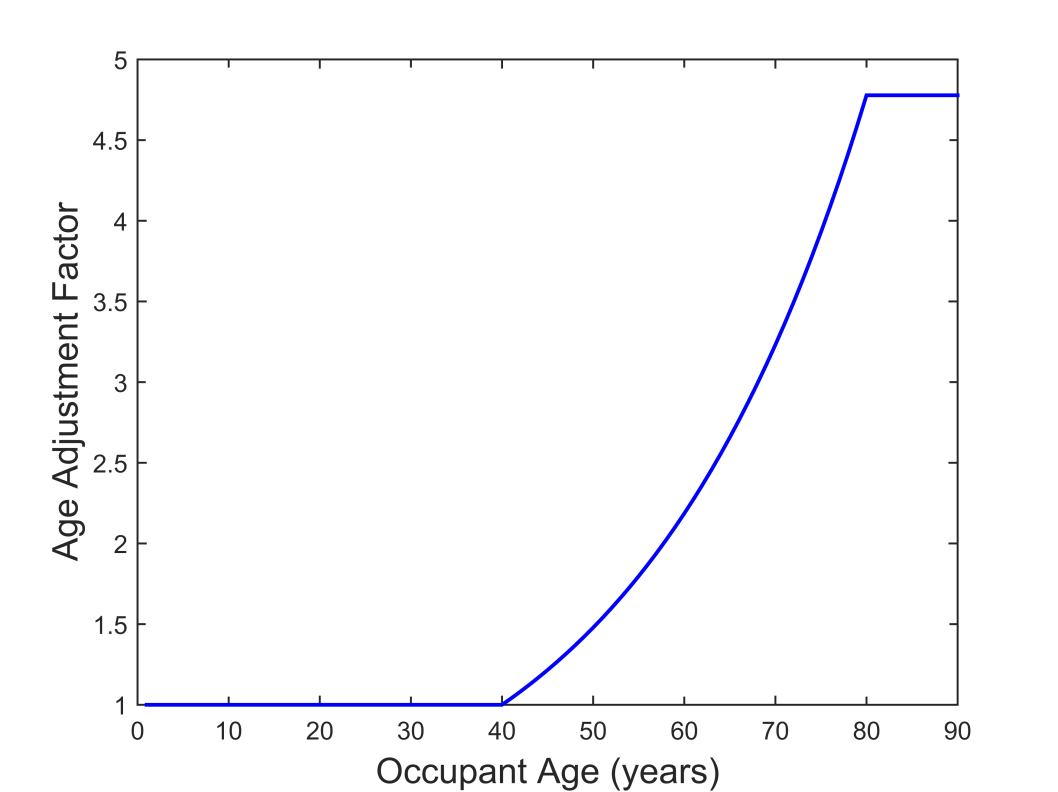 Figure A2. Age adjustment factor as a function of occupant age for age-adjusted lumbar spine index.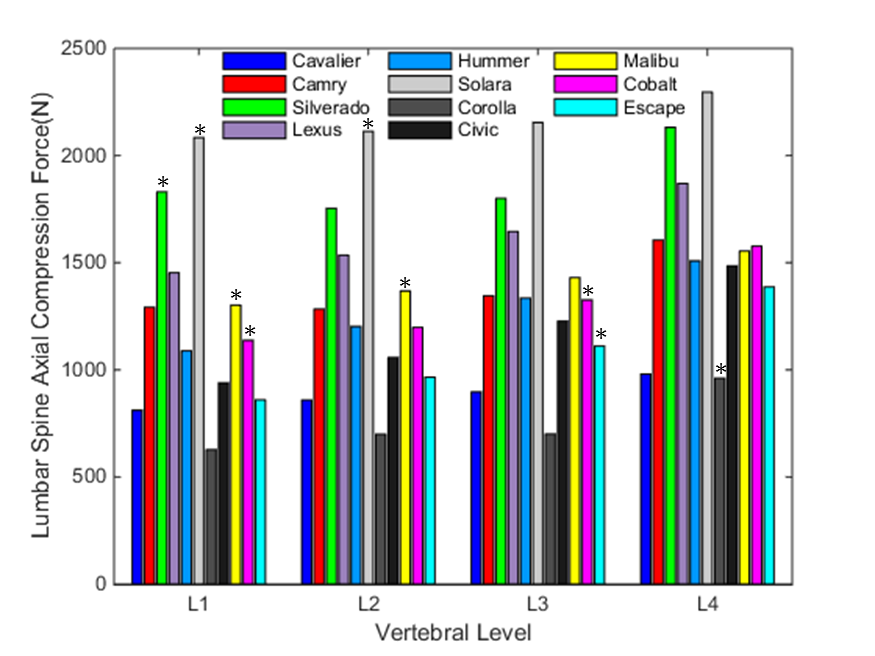 Figure A3. Lumbar spine axial compression force of 11 reconstructed baseline cases. Asterisks indicate lumbar spine fractures.Figure A4. Average L1-L4 vertebrae shear force  of 11 reconstructed cases (threshold: 373.2 N, sensitivity: 1.00, specificity: 0.40, TP: 6, FP: 3, TN: 2, FN: 0). Red bars indicate cases with lumbar spine fractures.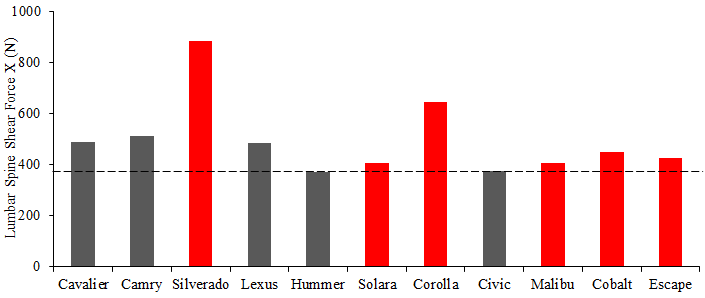 Figure A5. Average L1-L4 vertebrae shear force  of 11 reconstructed cases (threshold: 273.4 N, sensitivity: 0.67, specificity: 0.60, TP: 4, FP: 2, TN: 3, FN: 2). Red bars indicate cases with lumbar spine fractures.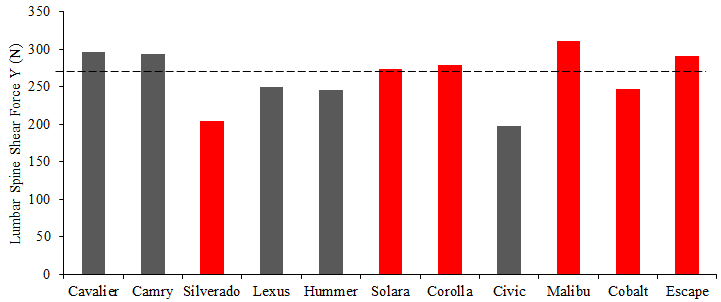 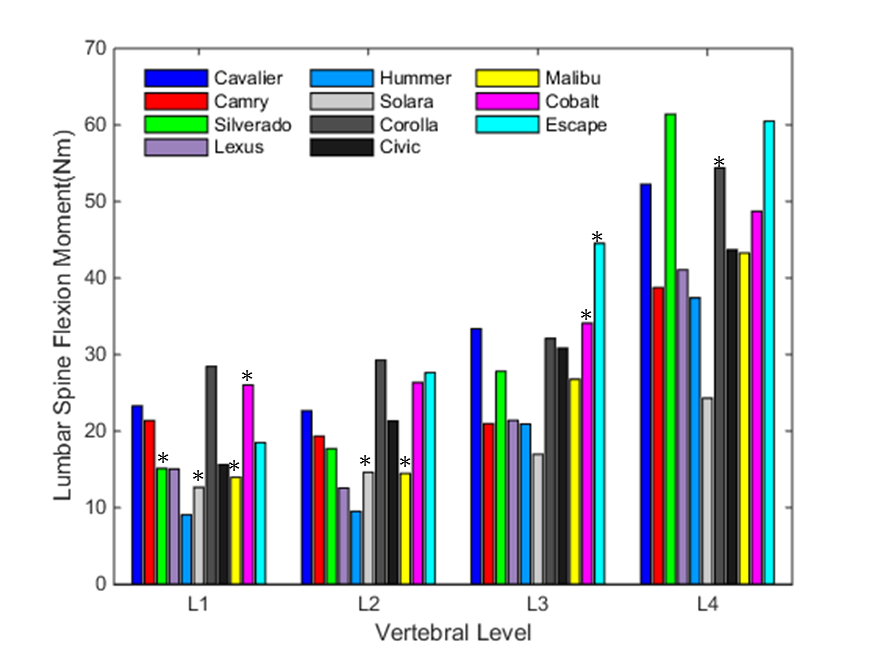 Figure A6. Lumbar spine flexion moment  of 11 reconstructed baseline cases. Asterisks indicate lumbar spine fractures.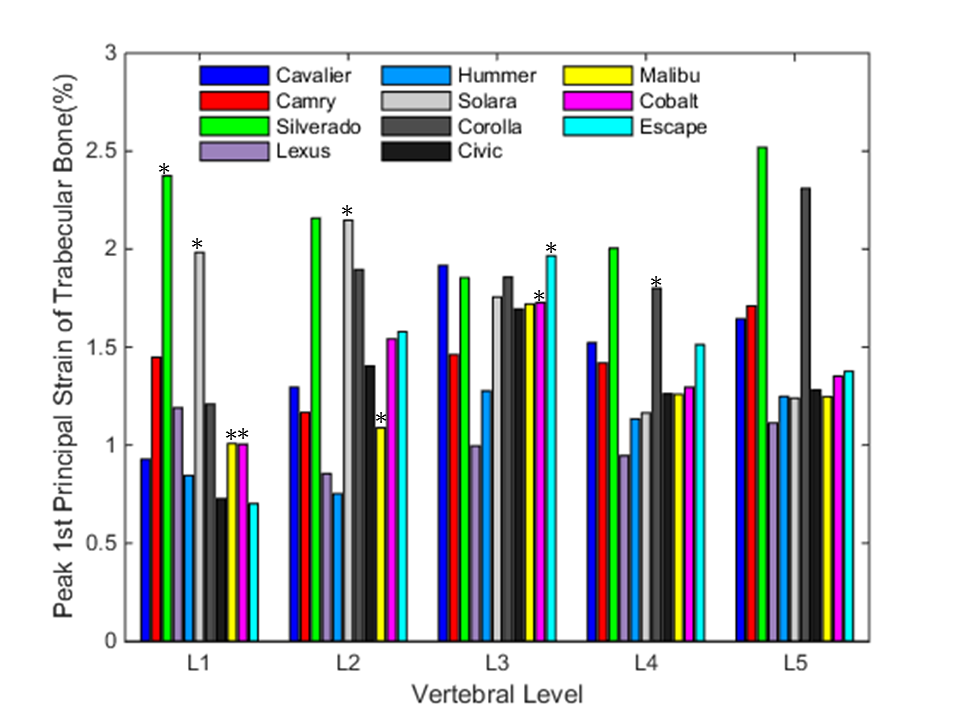 Figure A7.  Maximum principal strain of trabecular bone in the vertebrae. Asterisks indicate lumbar spine fractures.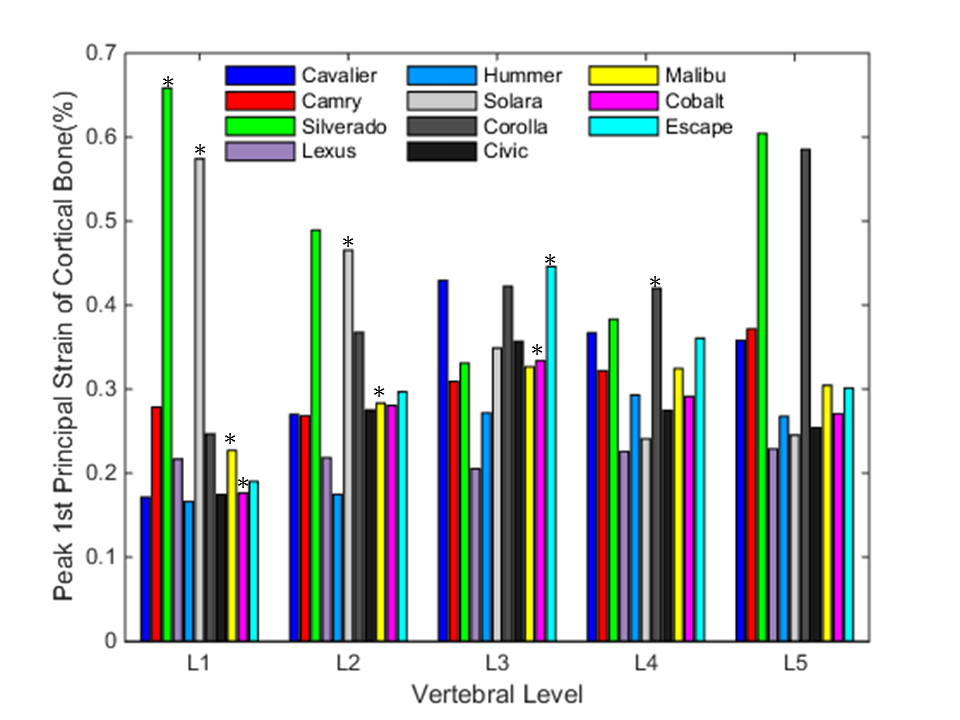 Figure A8.  Maximum principal strain of cortical bone in the vertebrae. Asterisks indicate lumbar spine fractures.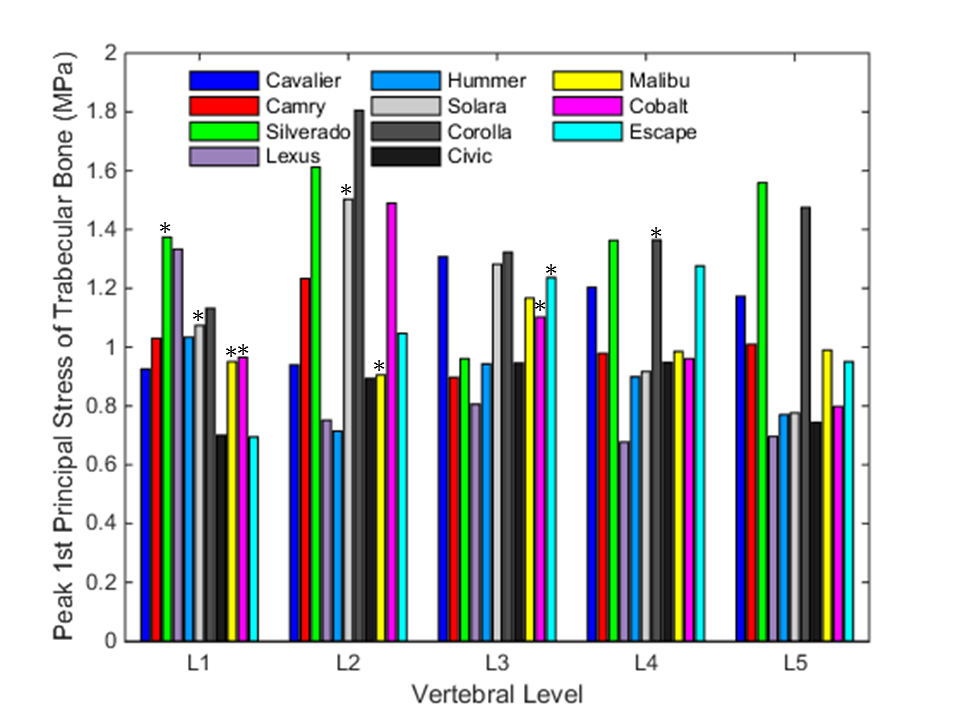 Figure A9.  Maximum principal stress of trabecular bone in the vertebrae. Asterisks indicate lumbar spine fractures.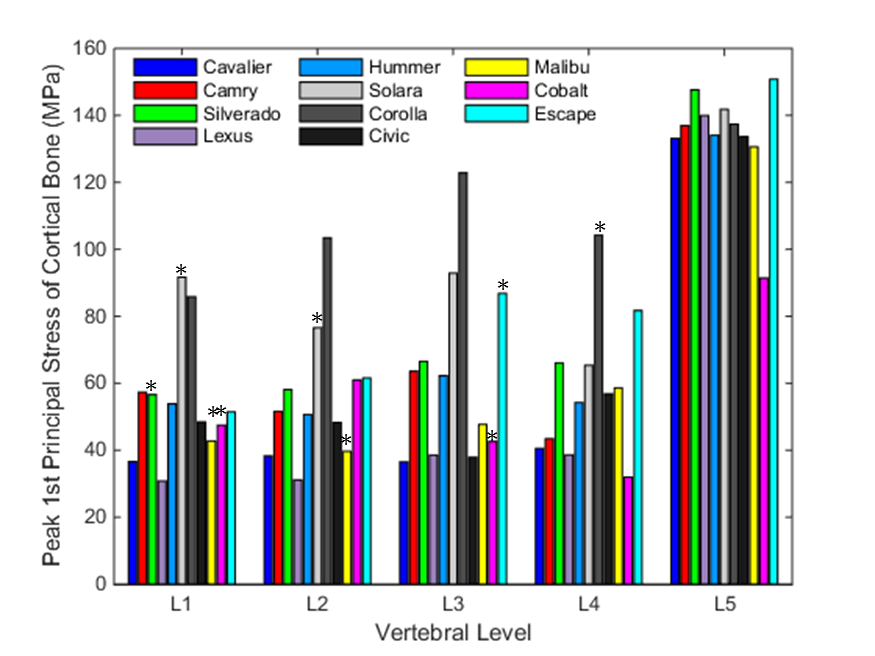 Figure A10.  Maximum principal stress of cortical bone in the vertebrae. Asterisks indicate lumbar spine fractures.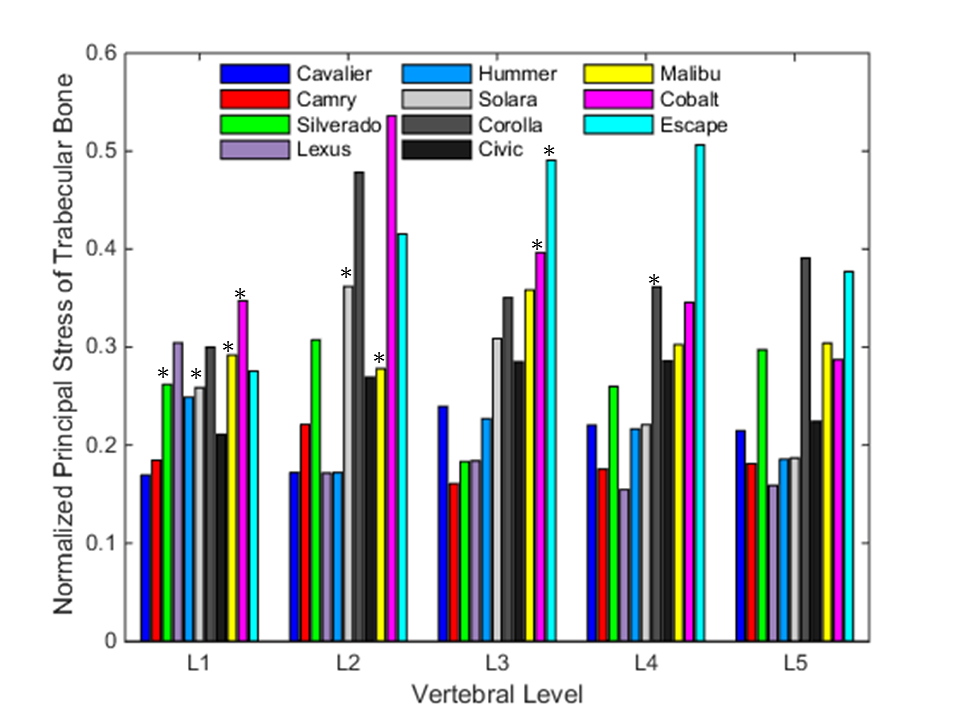 Figure A11. Age-normalized maximum principal stress of trabecular bone in the vertebrae. Age-normalized maximum principal stress was derived from peak principal stress divided by age-adjusted yield stress from Eqn. 7. Asterisks indicate lumbar spine fractures.Table A3. Linear regression models (y=A+B*x) of spine response (y) versus occupant positioning parameters (x) for cases with thoracolumbar fractures.Figure A12. Example of thoracolumbar spine motion throughout the crash event for the Cobalt baseline case, with the L5 vertebral level set as reference for trace.Case Vehicle AIS CodeSpine Injury DescriptionInjury Notes2006 Chevrolet Silverado650434.3650634.3T12 compression fractureL1 compression fractureBurst fracture, 50% major compression at T12 superior, 25% at L1 inferior region2007 ToyotaSolara650418.2 650432.2 650632.2T1,T2,T3,T4,T6,T8 compression fractures T5 spinous process fracture L1 and L2 compression fractureT1-T3 superior endplate, vertebral body fractures; minor compression deformity at T2-T6, T8 and L1 levels2007 Toyota Corolla650634.3L4 endplate fractureAnterior-superior endplate of L4 acute, compression fracture, slight wedging2006 Chevrolet Malibu650632.2650620.2L1 compression fractureL1-L2 transverse process fractureMinor compression fracture, L1 vertebral body, inferior L1 and L2 transverse process fracture2006 Chevrolet Cobalt650632.2L1 and L3 compression fracturesCranial endplate fracture, mild compression of L1, ventral compression fracture of L32012 Ford Escape650632.2L3 compression fracturesInferior/lower burst fracture of L3, minor compressionCaseSeat Track Position (mm)Seat Track Position (mm)Seatback Angle 
(°)Seatback Angle 
(°)D-Ring Height
(mm)D-Ring Height
(mm)Steering Column Position (mm)Steering Column Position (mm)Steering Column Angle (°)Steering Column Angle (°)Cavalier12015   0  0   24Camry0120  0    5Silverado0  [-50,75]12[0,35]NA  0[-10,10]21[11.3,36.7]Lexus10015750   25Hummer1015500  9.7Solara-80 [-120,25]5[-3,25]25[0,75]0[-22.5,22]25[17.2,33.3]Corolla-75[-40,125]10[-5,35]25[-10,85]25[-30,30]29.1[25.5,29.1]Civic01075024Malibu0[-75,75]16[0,35]0[0,100]0[-26,26]23[20.7,25]Cobalt65[-40,130]12[0,33]75[0,100]0[-30,30]20[18,22]Escape65[-40,130]12[0,33]75[0,100]0[-30,30]20[18,22]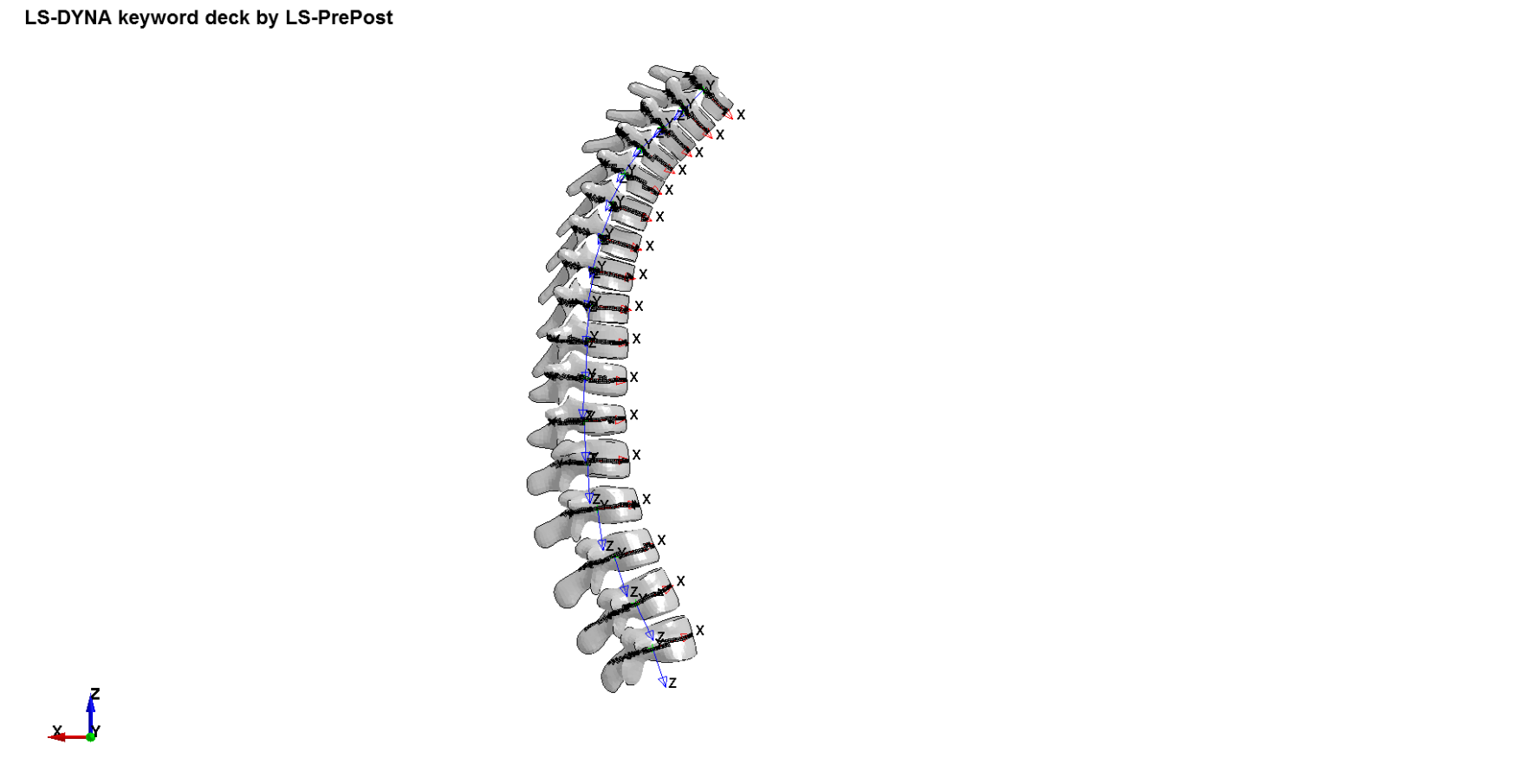 CobaltD-Ring Height(mm)D-Ring Height(mm)Seat Track Position(mm)Seat Track Position(mm)Seatback Angle(degree)Seatback Angle(degree)Column Telescoping (mm)Column Telescoping (mm)Column Angle(degree)Column Angle(degree)ParametersABABABABABL1 Axial Force (N)-1727.76+1.45-1710.25+1.18-1568.59-5.23-1655.69-2.56-1559.88-4.76L1 Axial Force (N)(R2adj <0.01)(R2adj <0.01)(R2adj =0.02)(R2adj =0.02)(R2adj <0.01)(R2adj <0.01)(R2adj <0.01)(R2adj <0.01)(R2adj <0.01)(R2adj <0.01)L1 Flexion Moment (Nm)+28.26-0.03+26.74+0.01+23.85+0.18+26.92+0.09+15.76+0.56L1 Flexion Moment (Nm)(R2adj =0.02)(R2adj =0.02)(R2adj <0.01)(R2adj <0.01)(R2adj =0.12)(R2adj =0.12)(R2adj =0.09)(R2adj =0.09)(R2adj <0.01)(R2adj <0.01)L3 Axial Force (N)-1955.38+1.35-1903.28+0.33-1642.53-14.83-1888.49-2.98-1975.74+4.38L3 Axial Force (N)(R2adj <0.01)(R2adj <0.01)(R2adj <0.01)(R2adj <0.01)(R2adj =0.10)(R2adj =0.10)(R2adj <0.01)(R2adj <0.01)(R2adj <0.01)(R2adj <0.01)L3 Flexion Moment (Nm)+38.06-0.01+38.18-0.01+27.80+0.60+3771+0.15+26.48+0.56L3 Flexion Moment (Nm)(R2adj <0.01)(R2adj <0.01)(R2adj <0.01)(R2adj <0.01)(R2adj =0.52)(R2adj =0.52)(R2adj =0.11)(R2adj =0.11)(R2adj <0.01)(R2adj <0.01)CorollaD-Ring Height(mm)D-Ring Height(mm)Seat Track Position(mm)Seat Track Position(mm)Seatback Angle(degree)Seatback Angle(degree)Column Telescoping (mm)Column Telescoping (mm)Column Angle(degree)Column Angle(degree)ParametersABABABABABL4 Axial Force (N)-1622.49 -0.70-1475.47+4.50-914.49-48.79-1645.56-3.45-848.36-29.23L4 Axial Force (N)(R2adj <0.01)(R2adj <0.01)(R2adj =0.11)(R2adj =0.11)(R2adj =0.68)(R2adj =0.68)(R2adj <0.01)(R2adj <0.01)(R2adj <0.01)(R2adj <0.01)L4 Flexion Moment (Nm)+55.27-0.02+56.17+0.04+29.49+1.67+54.54+0.12+41.73+0.47L4 Flexion Moment (Nm)(R2adj <0.01)(R2adj <0.01)(R2adj <0.01)(R2adj <0.01)(R2adj =0.89)(R2adj =0.89)(R2adj <0.01)(R2adj <0.01)(R2adj <0.01)(R2adj <0.01)EscapeD-Ring Height(mm)D-Ring Height(mm)Seat Track Position(mm)Seat Track Position(mm)Seatback Angle(degree)Seatback Angle(degree)Column Telescoping (mm)Column Telescoping (mm)Column Angle(degree)Column Angle(degree)ParametersABABABABABL3 Axial Force (N)-1238.63+2.47-1356.93+5.13-704.21-19.95-1145.29-1.81-1024.79-4.42L3 Axial Force (N)(R2adj =0.01)(R2adj =0.01)(R2adj =0.54)(R2adj =0.54)(R2adj =0.24)(R2adj =0.24)(R2adj <0.01)(R2adj <0.01)(R2adj <0.01)(R2adj <0.01)L3 Flexion Moment (Nm)+46.47-0.02+44.55+0.03+28.07+0.80+45.83-0.05+31.51+0.52L3 Flexion Moment (Nm)(R2adj <0.01)(R2adj <0.01)(R2adj =0.03)(R2adj =0.03)(R2adj =0.82)(R2adj =0.82)(R2adj <0.01)(R2adj <0.01)(R2adj <0.01)(R2adj <0.01)MalibuD-Ring Height(mm)D-Ring Height(mm)Seat Track Position(mm)Seat Track Position(mm)Seatback Angle(degree)Seatback Angle(degree)Column Telescoping (mm)Column Telescoping (mm)Column Angle(degree)Column Angle(degree)ParametersABABABABABL1 Axial Force (N)-1570.52+0.70-1540.67+1.94-1154.95-21.18-1537.18-3.99-2030.90+21.71L1 Axial Force (N)(R2adj <0.01)(R2adj <0.01)(R2adj =0.05)(R2adj =0.05)(R2adj =0.35)(R2adj =0.35)(R2adj =0.02)(R2adj =0.02)(R2adj <0.01)(R2adj <0.01)L1 Flexion Moment (Nm)+14.03-0.01+13.63+0.09+9.77+0.23+13.87-0.02+8.62+0.23L1 Flexion Moment (Nm)(R2adj <0.01)(R2adj <0.01)(R2adj =0.58)(R2adj =0.58)(R2adj =0.20)(R2adj =0.20)(R2adj <0.01)(R2adj <0.01)(R2adj <0.01)(R2adj <0.01)L2 Axial Force (N)-1625.82+0.68-1596.30+1.81-1171.18-23.39-1593.22-4.02-2061.45+20.59L2 Axial Force (N)(R2adj <0.01)(R2adj <0.01)(R2adj =0.04)(R2adj =0.04)(R2adj =0.39)(R2adj =0.39)(R2adj =0.02)(R2adj =0.02)(R2adj <0.01)(R2adj <0.01)L2 Flexion Moment (Nm)+16.94-0.01+16.73+0.07+9.46+0.42+16.97+0.07+18.33-0.06L2 Flexion Moment (Nm)(R2adj <0.01)(R2adj <0.01)(R2adj =0.26)(R2adj =0.26)(R2adj =0.50)(R2adj =0.50)(R2adj =0.02)(R2adj =0.02)(R2adj <0.01)(R2adj <0.01)SilveradoD-Ring Height(mm)D-Ring Height(mm)Seat Track Position(mm)Seat Track Position(mm)Seatback Angle(degree)Seatback Angle(degree)Column Telescoping (mm)Column Telescoping (mm)Column Angle(degree)Column Angle(degree)ParametersABABABABABT12 Axial Force (N)‒‒-2148.56+3.91-1345.83-42.09-2105.18-10.71-1511.66-24.46T12 Axial Force (N)(R2adj =0.05)(R2adj =0.05)(R2adj =0.49)(R2adj =0.49)(R2adj <0.01)(R2adj <0.01)(R2adj =0.09)(R2adj =0.09)T12 Flexion Moment (Nm)‒‒+15.37+0.10+10.72+0.32+16.52+0.12+13.07+0.14T12 Flexion Moment (Nm)(R2adj =0.40)(R2adj =0.40)(R2adj =0.27)(R2adj =0.27)(R2adj <0.01)(R2adj <0.01)(R2adj =0.02)(R2adj =0.02)L1 Axial Force (N)‒‒-2168.27+4.29-1337.40-43.42-2120.71-10.70-1513.17-25.04L1 Axial Force (N)(R2adj =0.06)(R2adj =0.06)(R2adj =0.49)(R2adj =0.49)(R2adj <0.01)(R2adj <0.01)(R2adj =0.09)(R2adj =0.09)L1 Flexion Moment (Nm)‒‒+18.28+0.13+13.66+0.34+19.75+0.17+16.95+0.12L1 Flexion Moment (Nm)(R2adj =0.47)(R2adj =0.47)(R2adj =0.22)(R2adj =0.22)(R2adj =0.01)(R2adj =0.01)(R2adj <0.01)(R2adj <0.01)SolaraD-Ring Height(mm)D-Ring Height(mm)Seat Track Position(mm)Seat Track Position(mm)Seatback Angle(degree)Seatback Angle(degree)Column Telescoping (mm)Column Telescoping (mm)Column Angle(degree)Column Angle(degree)ParametersABABABABABT1-T4 Axial Force (N)-558.41+0.11-530.65+0.54-538.88-1.41-554.51-0.29-405.84-5.93T1-T4 Axial Force (N)(R2adj <0.01)(R2adj <0.01)(R2adj =0.03)(R2adj =0.03)(R2adj <0.01)(R2adj <0.01)(R2adj <0.01)(R2adj <0.01)(R2adj =0.06)(R2adj =0.06)T1-T4 Flexion Moment (Nm)+7.70-0.01+6.67-0.02+9.29-0.15+7.59-0.05+8.50-0.04T1-T4 Flexion Moment (Nm)(R2adj <0.01)(R2adj <0.01)(R2adj =0.06)(R2adj =0.06)(R2adj =0.12)(R2adj =0.12)(R2adj =0.03)(R2adj =0.03)(R2adj <0.01)(R2adj <0.01)T5-T8 Axial Force (N)-894.49-0.09-758.14+3.17-1078.17+13.64-898.69-2.45-730.02-6.70T5-T8 Axial Force (N)(R2adj <0.01)(R2adj <0.01)(R2adj =0.25)(R2adj =0.25)(R2adj =0.16)(R2adj =0.16)(R2adj <0.01)(R2adj <0.01)(R2adj <0.01)(R2adj <0.01)T5-T8 Flexion Moment (Nm)+8.84-0.03+6.02-0.04+11.56-0.34+7.85+0.03+8.34-0.02T5-T8 Flexion Moment (Nm)(R2adj =0.01)(R2adj =0.01)(R2adj =0.17)(R2adj =0.17)(R2adj =0.42)(R2adj =0.42)(R2adj <0.01)(R2adj <0.01)(R2adj <0.01)(R2adj <0.01)L1 Axial Force (N)-1506.07+0.79-1162.80+7.13-1651.01+15.83-1478.37-5.12-1235.76-9.62L1 Axial Force (N)(R2adj <0.01)(R2adj <0.01)(R2adj =0.55)(R2adj =0.55)(R2adj =0.09)(R2adj =0.09)(R2adj =0.02)(R2adj =0.02)(R2adj <0.01)(R2adj <0.01)L1 Flexion Moment (Nm)+20.46+0.02+25.50+0.10+14.48+0.60+21.15+0.13+18.82+0.09L1 Flexion Moment (Nm)(R2adj <0.01)(R2adj <0.01)(R2adj =0.36)(R2adj =0.36)(R2adj =0.47)(R2adj =0.47)(R2adj =0.06)(R2adj =0.06)(R2adj <0.01)(R2adj <0.01)L2 Axial Force (N)-1559.50+0.84-1230.53+6.77-1689.05+14.58-1530.19-5.15-1291.57-9.46L2 Axial Force (N)(R2adj <0.01)(R2adj <0.01)(R2adj =0.52)(R2adj =0.52)(R2adj =0.08)(R2adj =0.08)(R2adj =0.02)(R2adj =0.02)(R2adj <0.01)(R2adj <0.01)L2 Flexion Moment (Nm)+21.80+0.03+27.41+0.10+15.31+0.71+23.14+0.18+21.99+0.04L2 Flexion Moment (Nm)(R2adj <0.01)(R2adj <0.01)(R2adj =0.28)(R2adj =0.28)(R2adj =0.54)(R2adj =0.54)(R2adj =0.09)(R2adj =0.09)(R2adj <0.01)(R2adj <0.01)*All linear regressions followed the form y= A+B*x, where A is the intercept (1st column), B is the slope (2nd column). Adjusted R-squared indicated the goodness of fit, and shaded regions indicated strong linear correlation (R2adj>0.50).*Spine force and moment followed SAE J211 polarity: tension (+), compression (-), flexion (+), extension (-).*All linear regressions followed the form y= A+B*x, where A is the intercept (1st column), B is the slope (2nd column). Adjusted R-squared indicated the goodness of fit, and shaded regions indicated strong linear correlation (R2adj>0.50).*Spine force and moment followed SAE J211 polarity: tension (+), compression (-), flexion (+), extension (-).*All linear regressions followed the form y= A+B*x, where A is the intercept (1st column), B is the slope (2nd column). Adjusted R-squared indicated the goodness of fit, and shaded regions indicated strong linear correlation (R2adj>0.50).*Spine force and moment followed SAE J211 polarity: tension (+), compression (-), flexion (+), extension (-).*All linear regressions followed the form y= A+B*x, where A is the intercept (1st column), B is the slope (2nd column). Adjusted R-squared indicated the goodness of fit, and shaded regions indicated strong linear correlation (R2adj>0.50).*Spine force and moment followed SAE J211 polarity: tension (+), compression (-), flexion (+), extension (-).*All linear regressions followed the form y= A+B*x, where A is the intercept (1st column), B is the slope (2nd column). Adjusted R-squared indicated the goodness of fit, and shaded regions indicated strong linear correlation (R2adj>0.50).*Spine force and moment followed SAE J211 polarity: tension (+), compression (-), flexion (+), extension (-).*All linear regressions followed the form y= A+B*x, where A is the intercept (1st column), B is the slope (2nd column). Adjusted R-squared indicated the goodness of fit, and shaded regions indicated strong linear correlation (R2adj>0.50).*Spine force and moment followed SAE J211 polarity: tension (+), compression (-), flexion (+), extension (-).*All linear regressions followed the form y= A+B*x, where A is the intercept (1st column), B is the slope (2nd column). Adjusted R-squared indicated the goodness of fit, and shaded regions indicated strong linear correlation (R2adj>0.50).*Spine force and moment followed SAE J211 polarity: tension (+), compression (-), flexion (+), extension (-).*All linear regressions followed the form y= A+B*x, where A is the intercept (1st column), B is the slope (2nd column). Adjusted R-squared indicated the goodness of fit, and shaded regions indicated strong linear correlation (R2adj>0.50).*Spine force and moment followed SAE J211 polarity: tension (+), compression (-), flexion (+), extension (-).*All linear regressions followed the form y= A+B*x, where A is the intercept (1st column), B is the slope (2nd column). Adjusted R-squared indicated the goodness of fit, and shaded regions indicated strong linear correlation (R2adj>0.50).*Spine force and moment followed SAE J211 polarity: tension (+), compression (-), flexion (+), extension (-).*All linear regressions followed the form y= A+B*x, where A is the intercept (1st column), B is the slope (2nd column). Adjusted R-squared indicated the goodness of fit, and shaded regions indicated strong linear correlation (R2adj>0.50).*Spine force and moment followed SAE J211 polarity: tension (+), compression (-), flexion (+), extension (-).*All linear regressions followed the form y= A+B*x, where A is the intercept (1st column), B is the slope (2nd column). Adjusted R-squared indicated the goodness of fit, and shaded regions indicated strong linear correlation (R2adj>0.50).*Spine force and moment followed SAE J211 polarity: tension (+), compression (-), flexion (+), extension (-).T= 0 msT=30 msT = 60 msT = 90 ms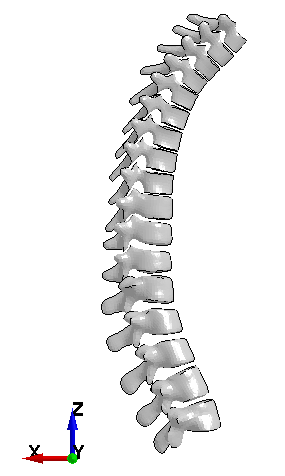 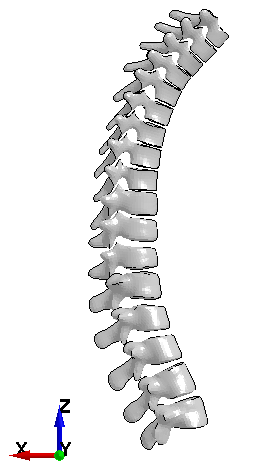 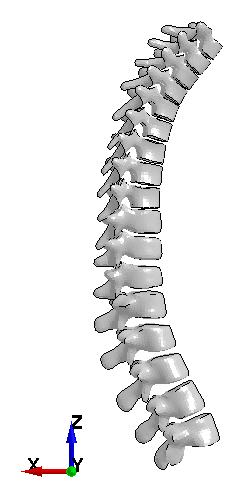 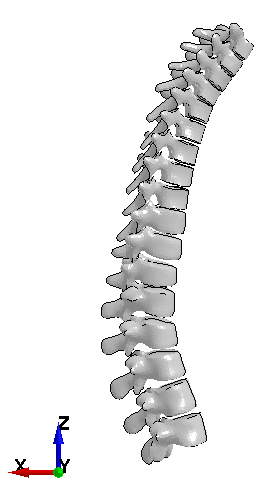 T = 120 msT = 150 msT = 180 ms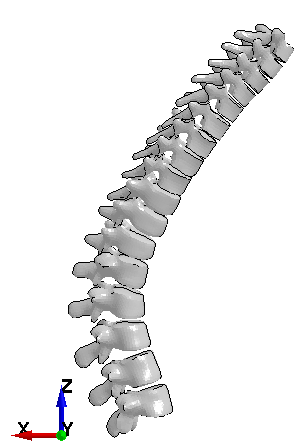 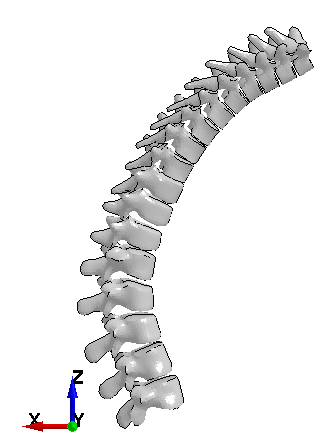 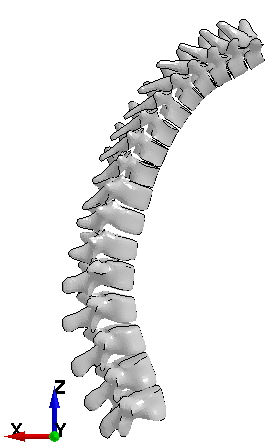 